Ventilátor egység ER 100 EHCsomagolási egység: 1 darabVálaszték: 
Termékszám: 0084.0384Gyártó: MAICO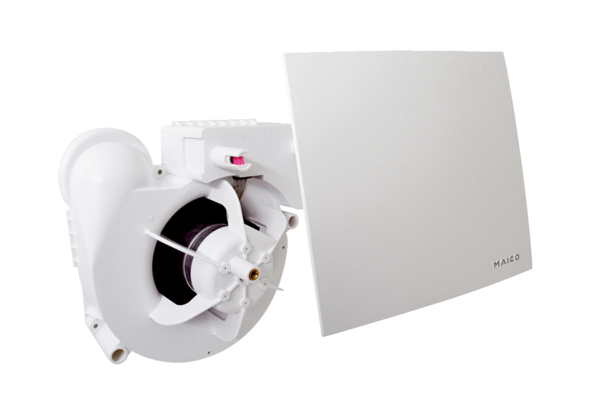 